SKRIPSIPENGEMBANGAN PERPUSTAKAAN DIGITAL DI STMIK AKAKOM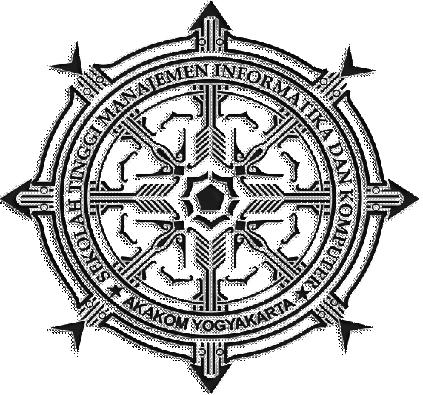 DISUSUN OLEH	NAMA		: MISBAHUL MUNIR FITRIYANTO	NIM		: 085610231	JURUSAN	: SISTEM INFORMASI (SI)	JENJANG	: STRATA 1 (S1)SEKOLAH TINGGI MANAJEMEN INFORMATIKA DAN KOMPUTERAKAKOMYOGYAKARTA2011HALAMAN  PERSETUJUANJudul	:	Pengembangan Perpustakaan Digital Di STMIK AKAKOM Nama	:	Misbahul Munir Fitriyanto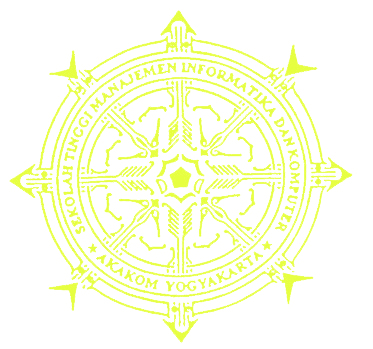 No.Mhs	:	085610231Jenjang	:	Strata 1 (S1)Mata Kuliah	:	SkripsiTelah diperiksa dan disetujuiDi YogyakartaPada tanggal:                 2011Mengetahui,Dosen Pembimbing,(Dra. Hj. Syamsu Windarti, M.T., Apt.)HALAMAN PENGESAHANPENGEMBANGAN PERPUSTAKAAN DIGITAL DI STMIK AKAKOMTelah dipertahankan di depan dewan penguji skripsiSekolah Tinggi Manajemen Informatika dan Komputer AKAKOMYogyakartaDan dinyatakan diterima untuk memenuhi syarat-syaratGuna memperoleh gelar Sarjana Komputer				Hari       : Rabu				Tanggal : 10 Agustus 2011Dosen Penguji :Ir. M. Guntara, M.T.			1………………………..Sari Iswanti, S.Si., M.Kom.			2…………………………Dra. Hj. Syamsu Windarti, M.T., Apt.	3………………………..Mengetahui,Ketua Jurusan Sistem InformasiErna Hudianti P., S.Si., M.Si.MOTTOJanganlah mengatakan tidak bisa sebelum kamu mencobanya.Jangan menjadi orang yang merasa bisa tetapi jadilah orang yang bisa merasa.Halaman PersembahanPuji syukur kupanjatkan kepada Allah SWT atas segala karunia dan keberuntungan yang selalu diberikan kepadaku,Kedua orang tuaku, kedua kakakku dan seluruh Keluarga tercinta yang telah memberikan do’a  restu, kasih sayang, serta dukungan yang tiada hentinya.Dewi Ratih Nugrahani yang selalu memberi inspirasi dansolusi dari berbagai masalah.Terima Kasih.INTISARIPerpustakaan merupakan salah satu bagian yang ada di STMIK AKAKOM. Di bagian ini berbagai data yang berhubungan dengan buku dan karya ilmiah dikelola. Sistem yang dikembangkan menawarkan kemudahan dalam memperoleh file dengan cara mendownload e-book atau karya ilmiah melalui fasilitas download yang ada di sistem ini. Untuk menunjang tujuan – tujuan tersebut maka sistem yang di buat ini membutuhkan rancangan – rancangan dan desain tabel guna mengembangkan sistem yang telah ada. Untuk membangun sistem ini digunakan Diagram konteks, Diagram Level 0, Rancangan Tabel, Relasi Tabel, Diagram Alir Sistem dengan bahasa pemrograman PHP dan MySQL.Sistem ini mempermudah member dalam melakukan proses download file e-book dan karya ilmiah dan sistem ini  memberikan informasi  tentang data dosen, data mahasiswa, data buku, data karya ilmiah, data member, data support link, laporan e-book terlaris.Kata kunci : Download, E-book, Perpustakaan Digital.KATA PENGANTARPuji syukur penulis panjatkan kehadiran Allah SWT yang telah melimpahkan rahmat dan hidayah-Nya kepada penulis. Sehingga penulis dapat menyelesaikan Skripsi dengan dengan judul Pengembangan Perpustakaan Digital di STMIK AKAKOM . Pada bagian ini tidak lupa penulis menyampaikan ucapan terima kasih yang ditujukan kepada pihak-pihak yang telah membantu dalam penyusunan SkripsiBapak Sigit Anggoro S.T, M.T., selaku ketua Sekolah Tinggi Manajemen Informatika dan Komputer AKAKOM Yogyakarta.Ibu Erna Hudianti P., S.Si., M.Si., selaku Ketua Jurusan Sistem Informasi STMIK AKAKOM Yogyakarta.Ibu Dra. Hj. Syamsu Windarti, M.T., Apt., selaku Dosen Pembimbing yang telah sabar membimbing, mengarahkan dan membantu penulis dalam menyelesaikan tugas akhir ini.Seluruh Dosen dan Staf Karyawan STMIK AKAKOM Yogyakarta.Bapak, Ibu dan kedua kakakku yang telah memberikan semangat, motivasi, dukungan dan doa restunya.Dewi Ratih Nugrahani yang senantiasa memberikan dukungan dan do’a dalam menyelesaikan skripsi ini.Teman-temanku dan sahabat – sahabatku yang telah memberikan dukungan doa dan kerja samanya.Penulis menyadari sepenuhnya bahwa karya tulis ini masih jauh dari kesempurnaan sehingga masih memerlukan banyak perbaikan. Untuk semua saran yang bersifat membangun, sangat penulis harapkan dari berbagai pihak. Semoga Skripsi ini dapat bermanfaat bagi yang membutuhkan.     Yogyakarta,                  2011                     Penulis       Misbahul Munir FitriyantoDAFTAR ISIHalaman Judul		iHalaman Persetujuan		iiHalaman Pengesahan		iiiHalaman Motto		ivHalaman Persembahan		vIntisari		viKata Pengantar		viiDaftar Isi		ixDaftar Gambar		xiiDaftar Tabel		xivBAB I PENDAHULUAN		11.  Latar Belakang Masalah		12.  Rumusan Masalah		23.  Ruang Lingkup		34.  Tujuan Penelitian		4BAB II TINJAUAN PUSTAKA DAN DASAR TEORI		52.1. Tinjauan Pustaka		52.2. Dasar Teori		52.2.1. Perpustakaan		52.2.2. Perpustakaan Digital		62.2.3. Landasan Dan Undang – Undang  Perpustakaan		62.2.4. PHP		72.2.5. Macromedia Dreamweaver		82.2.6. Internet dan Web		82.2.7. Web Browser		82.2.8. Basis Data		92.2.9 Appserv		9BAB III ANALISIS DAN PERANCANGAN SISTEM		10	3.1. Analisis Sistem		103.2. Perancangan Sistem		103.2.1. Diagram Konteks		103.2.2. Diagram Alir Data Level 0		113.2.3. Perancangan Tabel		133.2.4. Relasi Tabel		183.2.5. Diagram Alir Sistem		193.2.6. Rancangan Input		213.2.7. Rancangan Output		24BAB IV IMPLEMENTASI DAN PEMBAHASAN SISTEM		264.1. Implementasi Sistem		264.1.1. Implementasi Input Data Jurusan		264.1.2. Implementasi Input Data Dosen		274.1.3. Implementasi Input Data Mahasiswa		274.1.4. Implementasi Input Data Buku		284.1.5. Implementasi Input Data Karya Ilmiah		294.1.6. Implemenyasi Input Link Website		304.1.7. Implementasi Laporan Data Buku		304.1.8. Implementasi Laporan Data Karya Ilmiah		314.1.9. Implementasi Laporan Data Mahasiswa		324.1.10. Implementasi Laporan Data Dosen		324.1.11. Implementasi Laporan Data Member		334.1.12. Implementasi Lap. Data E-book Top Download		334.1.13. Implementasi Lap. Data E-Book Top Read		344.2. Pembahasan Sistem		354.2.1. Akses Halaman Utama		354.2.2. Akses Sistem		354.2.2.1. Administrator Sistem		354.2.2.2. Member		36BAB V KESIMPULAN DAN SARAN		375.1. Kesimpulan		375.2. Saran		37DAFTAR PUSTAKALAMPIRANDAFTAR GAMBARGambar 3.1 Diagram Konteks		11Gambar 3.2 Diagram Alir Data Level 0		12Gambar 3.3 Relasi Antar Tabel		18Gambar 3.4 Diagram Alir Sistem		20Gambar 3.5 Rancangan Input Data Mahasiswa		21Gambar 3.6 Rancangan Input Data Jurusan		21Gambar 3.7  Rancangan Input Data Dosen		22Gambar 3.8  Rancangan Input Data Buku		22Gambar 3.9  Rancangan Input Data Kategori		23Gambar 3.10 Rancangan Input Data Karya Ilmiah		23Gambar 3.11 Rancangan Input Data Website		24Gambar 3.12 Rancangan Output Data Mahasiswa		24Gambar 3.13 Rancangan Output Data Dosen		24Gambar 3.14 Rancangan Output Data Karya Ilmiah		24Gambar 3.15 Rancangan Output Data Buku		25Gambar 3.16 Rancangan Output Data Member		25Gambar 3.17 Rancangan Output Data E-Book Terlaris		25Gambar 3.18 Rancangan Output E-book Top Read		25Gambar 4.1 Form Input Data Jurusan		26Gambar 4.2 Form Input Data Dosen		27Gambar 4.3 Form Input Data Mahasiswa		28Gambar 4.4 Form Input Data Buku		28Gambar 4.5 Form Input Data Karya Ilmiah		29Gambar 4.6 Form Input Data Link Website		30Gambar 4.7 Laporan Data Buku		30Gambar 4.8 Laporan Data Karya Ilmiah		31Gambar 4.9 Laporan Data Mahasiswa 		32Gambar 4.10 Laporan Data Dosen		33Gambar 4.11 Laporan Data Member		33Gambar 4.12 Laporan Data E-Book Top Download		34	Gambar 4.12 Laporan Data E-Book Top Read		34Gambar 4.13 Halaman Utama Sistem Perpustakaan Digital		35Gambar 4.14 Halaman Utama Administrator Sistem		36Gambar 4.15 Halaman Utama Member		36DAFTAR TABELTabel 3.1 Rancangan Struktur Tabel Admin		13Tabel 3.2 Rancangan Struktur Tabel Mahasiswa		13Tabel 3.3 Rancangan Struktur Tabel Dosen		14Tabel 3.4 Rancangan Struktur Tabel Member		14Tabel 3.5 Rancangan Struktur Tabel Buku		15Tabel 3.6 Rancangan Struktur Tabel Karya Ilmiah		15Tabel 3.7 Rancangan Struktur Tabel Support Link		16Tabel 3.8 Rancangan Struktur Tabel Jurusan		16Tabel 3.9 Rancangan Struktur Tabel Kategori		17Tabel 3.10 Rancangan Struktur Tabel Public Member		17